BULLETIN D’INSCRIPTION 2021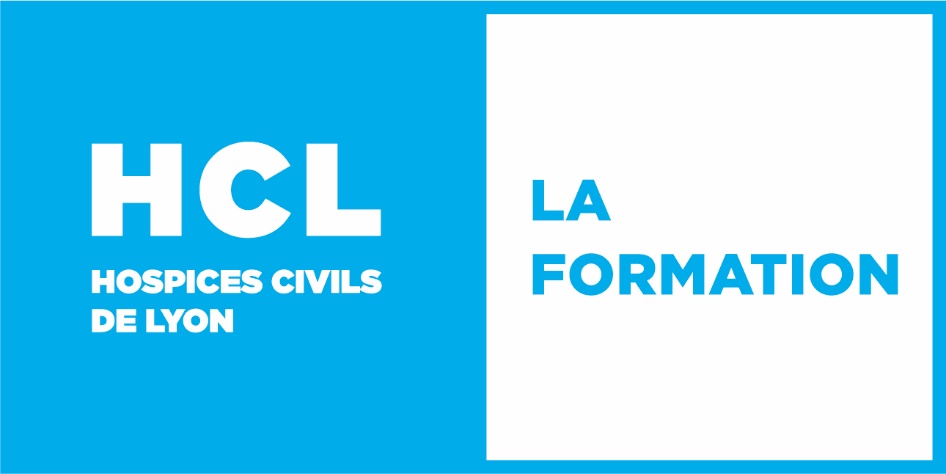 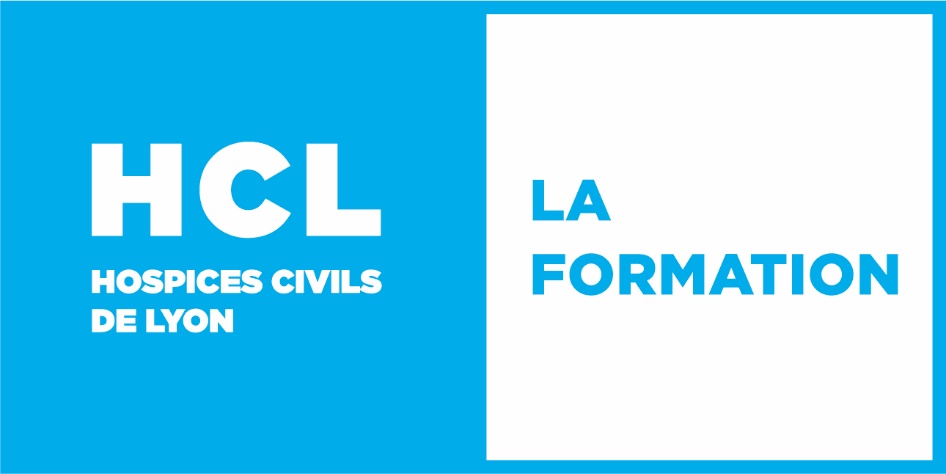 Formation complémentaire de 21h pour les Infirmiers travaillant au bloc opératoire / Mesures TransitoiresCOORDONNÉES DU STAGIAIRENOMS : de famille (naissance) ……………………………………………….marital...................................................................Prénoms : ................................................................................................................................................................Fonction : .................................................................................................................................................................Adresse : ..................................................................................................................................................................Téléphone : .......................................................................... Mail : .........................................................................PIÈCES JUSTIFICATIVES À FOURNIRPhotocopie d’une pièce d’identité en cours de validité : CNI, Passeport, permis de conduireNuméro DEI…………………………………………………… JOINDRE OBLIGATOIREMENT LA PHOTOCOPIE DU DEINuméro ADELI : …………………………………………….Autorisation temporaire d’exercer les activités d’aide à l’exposition, à l’hémostase et à l’aspiration, délivrée par la DRD Rhône Alpes  CALENDRIER : cocher la session choisieSession 1 : 15, 24 et 25 juin 2021				Session 2 : 24, 25, 26 novembre 2021	Clôture des inscriptions : le 15 mai 2021			Clôture des inscriptions : le 24 octobre 2021Session complète					Session complètePRISE EN CHARGEFrais pédagogiquesPar le stagiaire à titre individuel	tarif 567 €	Par l’employeur	tarif 924 €Etablissement : ........................................................................................................................................................Adresse : .................................................................................................................................................................Téléphone : ................................................. Mail : ..................................................................................................N° SIRET : ................................................................................................................................................................Représenté par : .....................................................................................................................................................Par un OPCA	tarif 924 €Etablissement : .......................................................................................................................................................Adresse : .................................................................................................................................................................Téléphone : .................................................Mail : ..................................................................................................Frais de dossier : 117 €	Par le stagiaire	Par l’employeur	Par un OCPAA régler avant le début de la formation à Yvette GATT Régisseur IFCS Clémenceau, par chèque à l’ordre de« REGISSEUR D’AVANCES ET DE RECETTES DE L’IFCS – SECTEUR SUD » ou par virement (RIB en PJ)Convention et modalités de paiement : le financeur de la formation recevra une convention de formation, qu’il devra renvoyer, signée, à l’école, au plus tard 15 jours avant le début de la formation. Après la formation, le financeur devra effectuer le règlement au Trésor Public des HCL à réception de l’avis de paiement.DATE :	Signature du financeur 	(+ cachet si employeur ou OPCA)INSTITUT DE FORMATION AUX CARRIÈRES DE SANTÉ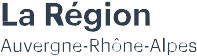 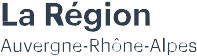 Ecole d’Infirmiers de Bloc Opératoire1, avenue Georges Clémenceau - 69230 Saint-Genis-Laval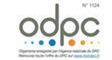 Tél : 04 78 86 30 41 – mail : eibo.secret@chu-lyon.fr - www.chu-lyon.fr/fr/formation-infirmier-bloc